Instructions: Both partners applying for the program should fill this form in together and submit it to the two counterpart agencies. Please include along with this form a signed letter of intent (LOI) outlining the IP plans, as well as resumes/CVs of key personnel.General InformationProject Title	(Do not exceed 120 characters)Submission DateMonth/yearSummary(Do not exceed 240 characters)Technology Sector & Subsector of Project	Sector (Select 1) 	Subsector within selected sectorParticipants’ ContributionsStart Date:Month/year	End Date:Month/yearProject OutlineProject DescriptionProvide approximately 1 page, describing the joint project, outlining the activities of the partners and expected outcomes. Ideally, also attach a Joint Project Plan showing project tasks and milestones for BOTH partners (as a Gantt chart) in order to outline the task flow / cooperation throughout the project.	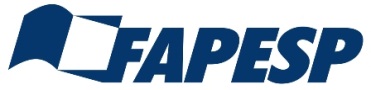 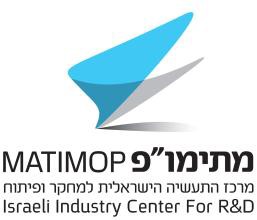 Technological Development Envisaged (Level of Innovation)Provide approximately 1-3 pages, describing the technological development and innovation taking place during the project. Clearly Address each of the Project Evaluation Criteria on “Technical Strength” which are –the level of innovation and novelty of the product;the technological barriers, risks and opportunities of the development;the creation of intellectual property;the ability of the collaboration to achieve the intended results.Market Potential and Commercialization PlanProvide 1-3 pages, describing the market potential of the project outcome (product or service), and describe the commercialization roadmap for taking the project outcome (product or service) to market. Clearly Address each of the Project Evaluation Criteria on “Business: Commercial Potential” which are – the commercial potential;the planned path (commercialization / application) will achieve the identified outcomes;the funding sought will generate a return on investment;the solution answers market needs;the domestic and global market size are identified and detailed;the expected market share for the company;significant competitive advantage for the product / service based on a comparison of competitor companies and products.Cooperation between Participants (Synergies, advantages, complementarities, etc.)Provide 1-2 pages, describing the intended cooperation and benefits to the project outcome from working together; the benefits for each partner from working together; and the partner’s respective strengths. Also, Clearly Address each of the Project Evaluation Criteria on “Business – Company Capability” which are – the position of the companies in the sector;the capabilities of the management and research and development teams;financial capability;past performance.Expected Outcome of ProjectProvide 1-2 pages describing the final expected outcome of the project. Describe the range of project outcomes but provide one specific final outcome or project end-point - for example, “First generation product achieving sales in Brazil/Israel OR Manufactured Product exported to “x/y/z” countries OR Service installed for six domestic companies, Export installations being investigated OR “Alpha” Prototype successfully trialed in both Israel and Brazil,  etc.Also, clearly address each of the program's Project Evaluation Criteria on “Contribution to the Economy” which are –the potential contribution of the technology to the economy and society; outcomes will contribute substantially to Israel & Brazil industrial, commercial and economic growth;commercialization activities to occur in the Country;new patents or inventions registered / protected;additional employment positions created / opportunities;anticipated contribution to Israel & Brazil  exports;support of an industry sector or user group to make productivity gains; the development of new markets or achievement of institutional benefits.IP Ownership AgreementPlease attach a separate signed “letter of intent”This letter, of approximately 1 page, should detail the early, pre-project agreement with your partner on how you will treat your respective IP entering the project, IP being developed within the project and IP after the project. Indicate any early agreement with your partner on splitting export markets / sales / revenue / licensing etc.Note that this is a pre-project agreement and a separate Collaboration Agreement is put in place before any funding is received by successful applicants. (This Collaboration Agreement will likely build on the Letter of Intent.)	Project Participants – Partner 1Participant ProfileGeneral ProfileFull Name of Company    Registration #	(If applicable)Parent Organization	(If applicable)	Website        		    Type of Company 	Stage	Technology Sector & Subsector               Sector (Select 1)                                                  Subsector within select sectorAddress & PhoneStreet Address	City		Zip Code	Country	Telephone		Fax 	Contact PersonFirst Name		Last Name	Title		Function	Phone                             	Mobile Phone       Email	Organization BackgroundYear Established	No. Employees	No. R&D Personnel	General Business Description & Area of ExpertiseTechnology Description (Main Products/Services)Targeted CustomersIPSales (for last 3 years)Current year (i)		(i-1)		 (i-2)	CommentsWork – Description and Contributions to the ProjectPlease provide information about the company, including the following:Main contribution to the project (mix of technical / financial / plant etc).The degree to which the proposed project can be absorbed into the existing structure of each company. To what extent are the staff, equipment, facilities, etc., available for the project? Identify the need to hire staff, obtain (purchase, lease or rent) capital equipment, or expand manufacturing operations.Work Plan and TimelineProvide a clear description of your work program.Provide a detailed Gantt chart Project Plan which clearly defines project activities and milestones.Budget and ResourcesPlease show the sources and amounts of funding for the project.Other Sources of Financial Support Related to Proposed ResearchIs this, or related R&D, presently being supported by other sources? If yes, indicate other sources, amounts, and dates of performing the R&D under this supportHas your company previously received other sources of governmental support? If yes, list up sources and dates.Project Participants – Partner 2Participant ProfileGeneral ProfileFull Name of Company   Registration #	(If applicable)Parent Organization	(If applicable)	Website        		    Type of Company 	Stage	Technology Sector & Subsector                             Sector (select one)                                                                                                  Subsector within select sectorAddress & PhoneStreet Address	City		Zip Code	Country	Telephone		Fax 	Contact PersonFirst Name		Last Name	Title		Function	Phone                             	Mobile Phone       Email	Organization BackgroundYear Established	No. Employees	No. R&D Personnel	General Business Description & Area of ExpertiseTechnology Description (Main Products/Services)Targeted CustomersIPSales (for last 3 years)Current year (i)		i-1		  i-2	CommentsWork – Description and Contributions to the ProjectPlease provide information about the company, including the following:Main contribution to the project (mix of technical / financial / plant etc).The degree to which the proposed project can be absorbed into the existing structure of each company. To what extent are the staff, equipment, facilities, etc., available for the project? Identify the need to hire staff, obtain (purchase, lease or rent) capital equipment, or expand manufacturing operations.Work Plan and TimelineProvide a clear description of your work program.Provide a detailed Gantt chart Project Plan which clearly defines project activities and milestones.Budget and ResourcesPlease show the sources and amounts of funding for the project.Other Sources of Financial Support Related to Proposed ResearchIs this, or related R&D, presently being supported by other sources? If yes, indicate other sources, amounts, and dates of performing the R&D under this supportHas your company previously received other sources of governmental support? If yes, list up sources and dates.Project Participants – Partner 3: For Brazil Only (Research Institute)Participant ProfileGeneral ProfileFull Name of Company   Registration #	(If applicable)Parent Organization	(If applicable)	Website        		    Type of Company 	Stage	Technology Sector & Subsector                             Sector (select one)                                                                                                  Subsector within select sectorAddress & PhoneStreet Address	City		Zip Code	Country	Telephone		Fax 	Contact PersonFirst Name		Last Name	Title		Function	Phone                             	Mobile Phone       Email	Organization BackgroundYear Established	No. Employees	No. R&D Personnel	General Business Description & Area of ExpertiseTechnology Description (Main Products/Services)Targeted CustomersIPSales (for last 3 years)Current year (i)		i-1		  i-2	CommentsWork – Description and Contributions to the ProjectPlease provide information about the company, including the following:Main contribution to the project (mix of technical / financial / plant etc).The degree to which the proposed project can be absorbed into the existing structure of each company. To what extent are the staff, equipment, facilities, etc., available for the project? Identify the need to hire staff, obtain (purchase, lease or rent) capital equipment, or expand manufacturing operations.Work Plan and TimelineProvide a clear description of your work program.Provide a detailed Gantt chart Project Plan which clearly defines project activities and milestones.Budget and ResourcesPlease show the sources and amounts of funding for the project.Other Sources of Financial Support Related to Proposed ResearchIs this, or related R&D, presently being supported by other sources? If yes, indicate other sources, amounts, and dates of performing the R&D under this supportHas your company previously received other sources of governmental support? If yes, list up sources and dates.Statement of CooperationThe participants signing this form intend to co-operate within the project as described in this form with the aim realizing the technical developments as set forth under point 2. In addition the participants have or intend to put in place, a formal collaboration agreement.Signature of Partner 1Company Name	First Name			 Last Name	Title			  Function	Signature	Signature of Partner 2Company Name	First Name		Last Name	Title		Function	Signature	Company NameCountryRole of ParticipantContribution (%)Budget($US)Duration (Months)e.g. Development of the chip.Total: